Publicado en  el 04/01/2016 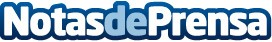 El equipo de Honda, listo para el DakarDatos de contacto:Nota de prensa publicada en: https://www.notasdeprensa.es/el-equipo-de-honda-listo-para-el-dakar Categorias: Inteligencia Artificial y Robótica Motociclismo Automovilismo Industria Automotriz http://www.notasdeprensa.es